台風7号の接近に伴い、安全を考慮して8月15日(火)は開館・閉館時間の変更の可能性があります。臨時休館になる場合も含め、府立図書館ホームページ　　、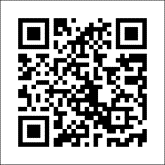 ツイッター　　でお知らせ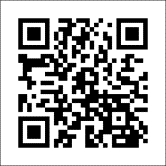 しますのでご確認ください。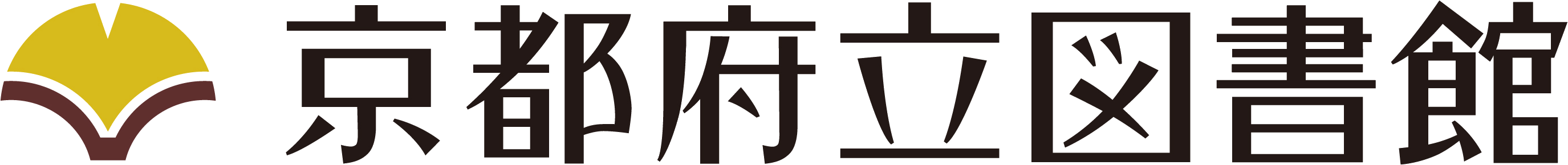 